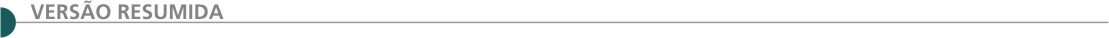  CÂMARA MUNICIPAL DE CAETANÓPOLIS/MG - TOMADA DE PREÇOS Nº 001/2020 - PROCESSO LICITATÓRIO Nº 001/2020. A Câmara torna público que fará realizar licitação pública na modalidade Tomada de Preços - Objeto: seleção e contratação de Empresa especializada de Engenharia, para execução de obras complementares na sede da Câmara Municipal de Caetanópolis/MG. Os interessados em participar do certame deverão adquirir o edital na Rua Coronel José Jorge Mascarenhas, nº 18 - Centro - Caetanópolis - CEP: 35.770-000 ou requisitar por e-mail: licitacao@caetanopolis.mg.leg.br ou ainda acessando o site: www.caetanopolis.mg.leg.br. Telefones para informações: (31) 3714-6354 / 3714-6371. Os envelopes deverão ser entregues no dia 20/03/2020 (às 10:00 horas), no local acima descrito - Lei Federal 8666/93 - CPL - Fabíola Michele Prates Bonifácio - Presidente CÂMARA MUNICIPAL DE SANTANA DO MANHUAÇU/ MG - AVISO DE LICITAÇÃO PROCESSO Nº. 001/2020 TOMADA DE PREÇOS Nº. 001/2020A Câmara Municipal de Santana do Manhuaçu, MG, torna público a abertura do Processo Licitatório nº. 001/2020, na Modalidade Tomada de Preços nº. 001/2020, na forma Presencial, tipo EMPREITADA GLOBAL e MENOR PREÇO GLOBAL, regido pela Lei Federal nº. 8.666 de 21/06/93 e suas alterações. Objeto: Tomada de Preços do tipo MENOR PREÇO por empreitada global, para execução de obra pública, incluindo materiais, equipamentos e mão de obra, para reforma nas dependências da Câmara Municipal, conforme planilha e projeto de engenharia, relacionados nos Anexos I, II, III, IV, V, VI (Planilha orçamentária e cronograma físico-financeiro e projeto), VII (Memorial descritivo, composição de BDI), VIII e IX (Minuta de Contrato), partes integrantes deste Edital. Abertura da Sessão Oficial da Tomada de Preços, dia 17 de Março de 2020 às 09h30min. Local: Câmara Municipal, Travessa Célia Pereira Mendes, n°01, Centro, CEP: 36.940-000. Informações pelo telefone 0xx33-3373-1122, das 08h30min às 13h00min horas. O Edital e seus anexos encontram-se disponíveis no endereço acima. Santana do Manhuaçu/MG, 19 de fevereiro de 2020. Maria Mercês de Moura – Presidente da CPL. Publique-se PREFEITURA MUNICIPAL DE BOTELHOS/MG - AVISO DE LICITAÇÃO PREGÃO 09/2020 O Município de Botelhos, através de sua Pregoeira e da Equipe de Apoio, torna público que foi instaurado o Processo de Licitação nº 12/2020, Pregão 09/2020, que tem por objeto: Prestação de serviços de operação tapa buraco em C.B.U.Q. Valor estimado: R$ 755.080,00 (setecentos e cinquenta e cinco mil e oitenta reais). Protocolo dos Envelopes I e II: até as 14h00min do dia 09 de março de 2020. Reunião inaugural: às 14h15min do dia 09 de março de 2020. Publicidade: o Edital encontra-se no Quadro de Avisos da Prefeitura de Botelhos e disponível no site: http://www.botelhos.mg.gov.br/licitacoes. Os atos processuais serão publicados de forma resumida no informativo O Município de Botelhos e disponíveis, na íntegra, no site da Internet, observadas as normas do Decreto nº 2/2007 (Regulamento da Lei 1.515/06). Infor- mações: os autos do processo, inclusive Planilhas Estimativas, encontram-se a disposição dos interessados na sede da Prefeitura de Botelhos, Serviço de Compras e Licitações, horário das 12:00 às 18:00 horas (dias úteis), telefone (35) 3741-1288. Sendo vedado solicitar e prestar informações verbais. Endereço: Praça São Benedito, 131, Botelhos, Minas Gerais; e-mail: licita1@botelhos.mg.gov.br e licita2@botelhos.mg.gov.br; site: http://www.botelhos.mg.gov.br/licitacoes.  PREFEITURA MUNICIPAL DE CABO VERDE/ MG -  1º ADENDO DE EDITAL - PROCESSO 012/2020 AVISO DE LICITAÇÃO – 1º ADENDO AO EDITAL/PRORROGAÇÃO DE DATA A Prefeitura Municipal de Cabo Verde, Estado de Minas Gerais, através de sua Comissão Permanente de Licitação, nomeada pela Portaria nº 004/2020, de 02/01/2020, torna público o Primeiro Adendo ao Edital do Processo Licitatório nº 012/2020, Concorrência nº 003/2020, cujo objeto é a pavimentação asfáltica de trecho de estrada vicinal no bairro Coelhos, zona rural de Cabo Verde-MG, para alterar a data de abertura da sessão pública inicialmente prevista para o dia 02/03/2020, as 10:00 hs, para o dia 31/03/2020, as 10:00 hs, uma vez que a Administração Municipal alterou o projeto básico inicial inclusive o valor estimado da contratação que era de R$ 125.981,26 (cento e vinte e cinco mil, novecentos e oitenta e um reais e vinte e seis centavos) e passou para 131.666,23 (cento e trinta e um mil, seiscentos e sessenta e seis reais e vinte e três centavos), sendo necessária a recontagem de prazo, nos termos do artigo 21, § 4º, da Lei Federal nº 8.666/93. PREFEITURA MUNICIPAL DE CONCEIÇÃO DO MATO DENTRO/ MG - DEPARTAMENTO DE LICITAÇÕES E CONTRATOS ABERTURA DOS ENVELOPES DE PROPOSTA DAS EMPRESAS HABILITADAS DO PROCESSO Nº 005/2020 O Município de Conceição do Mato Dentro/MG, torna público que realizará a abertura dos envelopes de proposta das empresas habilitadas do Processo nº 005/2020 – Tomada de Preço nº 002/2020, tipo MENOR PREÇO GLOBAL; cujo objeto é a contratação de empresa especializada em engenharia para execução dos serviços da obra de drenagem e estrutural (gabião) do aterro da curva do distrito de Córregos, no município de Conceição do Mato Dentro/MG, conforme especificações constantes na planilha, cronograma, memorial descritivo e projeto, anexos ao edital n° 005/2020.Dia da abertura: 05de Março de 2020, às 09h30min. Maiores informações pelo telefone (31) 3868-2398. PREFEITURA MUNICIPAL DE EXTREMA - MG - PROCESSO LICITATÓRIO Nº 039/2020 CONCORRÊNCIA PÚBLICA Nº 003/2020O Município de Extrema, através da Comissão Permanente de Licitação, torna público que devido à alterações no Edital, reabriu o prazo fará realizar às 09:00 horas do dia 26 de março de 2020, em sua sede Av. Delegado Waldemar Gomes Pinto, 1624, Bairro da Ponte Nova, a habilitação para o Processo Licitatório nº 000039/2020 na modalidade Concorrência Pública nº 000003/2020, objetivando a Contratação de empresa para fornecimento de materiais e mão-de-obra para execução de reformas, ampliações e construção de espaços no Extrema Futebol Clube (EFC), Rua Cel. Teófilo Cardoso Pinto, n.º 01, Centro - Extrema/ MG. Mais informações pelo endereço eletrônico.  PREFEITURA MUNICIPAL DE GUANHÃES/MG – AVISO DE LICITAÇÃO – PROCESSO LICITATÓRIO Nº 002/2020, PREGÃO PRESENCIAL REGISTRO DE PREÇOS Nº 002/2020 Objeto: Aquisição de massa asfáltica pré-misturado a frio (PMF) para os serviços de tapa buraco e eventuais pavimentações asfálticas em atendimento à Secretaria Municipal de Infraestrutura Urbana do Município de Guanhães/MG. Julgamento: Menor preço por item. Data de Abertura: 10/03/2020 às 14:00 horas. O edital e anexos estão à disposição de interessados no Setor de Licitações localizado na Praça Néria Coelho Guimarães, nº 100, Centro, no site: www.guanhaes.mg.gov.br e através do e-mail: licitacoes@guanhaes.mg.gov.br. Maiores informações pelo telefone: (33) 3421-1501. Stanley Ferreira Pimentel de Sena – Pregoeiro Oficial. PREFEITURA MUNICIPAL DE IPATINGA – MG - AVISO DE PUBLICAÇÃO DE LICITAÇÃO – CONCORRÊNCIA PÚBLICA N°. 003/2020 - SEMOP Tipo Menor Preço Global - Abertura: 30/03/2020 às 13h - Protocolo até às 02h do mesmo dia. OBJETO: Contratação, pelo regime de execução de empreitada por preço GLOBAL, de empresa especializada para Fornecimento e Instalação de Elevador Monta-Carga, com remoção do existente, incluindo serviço de manutenção preventiva e corretiva durante o período da garantia, localizado no Edifício Sede do Poder Executivo do Município de Ipatinga/MG. Edital disponível no site da PMI: www.ipatinga.mg.gov.br/licitacoes. Demais informações: Seção de Compras e Licitações (31) 3829-8240, 12h às 18 h, Av. Maria Jorge Selim de Sales, 100, Centro, CEP: 35.160-011, Ipatinga/MG. Elisa Figueiredo Magalhães, Secretária Municipal de Obras Públicas, 21/02/2020 PREFEITURA MUNICIPAL DE LAGOA DA PRATA – MG - TORNA PÚBLICA LICITAÇÃO NA MODALIDADE DE TOMADA DE PREÇOS Nº01/2020. OBJETO: CONSTITUI O OBJETO DO PRESENTE INSTRUMENTO A CONTRATAÇÃO DE EMPRESA PARA EXECUÇÃO DA REFORMA DA ANTIGA SEDE DA UBS AMÉRICO SILVA I, CONFORME PLANILHA ORÇAMENTÁRIA DE CUSTOS, CRONOGRAMA FÍSICO FINANCEIRO, MEMORIAL DESCRITIVO E PLANTA DO IMÓVEL, ATENDENDO A SOLICITAÇÃO DA SECRETARIA MUNICIPAL DE SAÚDE. PRAZO PARA EXECUÇÃO DOS SERVIÇOS: 30 (TRINTA) DIAS. TIPO: MENOR PREÇO. Abertura das propostas: 10/03/2020 às 09:00 horas. O edital poderá ser adquirido na Rua Joaquim Gomes Pereira, 825, Centro ou pelo site. PREFEITURA MUNICIPAL DE MEDEIROS - SECRETARIA MUNICIPAL DE COMPRAS E LICITAÇÕES AVISO DE LICITAÇÃO A PREFEITURA MUNICIPAL DE MEDEIROS, TORNA PÚBLICA O AVISO DE LICITAÇÃO REFERENTE AO PROCESSO LICITATÓRIO 09/2020, TOMADA DE PREÇOS 02/2020ABERTURA DIA 12-03-2020 AS 08:30 HS, COM O OBJETO: CONTRATAÇÃO DE EMPRESA ESPECIALIZADA PARA PRESTAR SERVIÇOS DE ENGENHARIA: SENDO REFORMA DO PISO NAS ÁREAS EXTERNAS DA PRAÇA MILITÃO MIRANDA E PRAÇA DA IGREJA MATRIZ SÃO JOSÉ, EM MEDEIROS MG, CONFORME ESPECIFICAÇÕES CONTIDAS NO EDITAL E PROJETO BÁSICO. AS OBRAS INCLUEM O FORNECIMENTO DE MATERIAIS, EQUIPAMENTOS E MÃO DE OBRA. O EDITAL COMPLETO E MAIORES INFORMAÇÕES PODERÃO SER OBTIDAS, NA SEDE DA PREFEITURA MUNICIPAL DE MEDEIROS, AVENIDA CLODOVEU LEITE DE FARIA, 400 – CENTRO – MEDEIROS, CEP 38930-000 OU PELO SITE WWW.MEDEIROS.MG.GOV.BR.  PREFEITURA MUNICIPAL DE MORRO DO PILAR/MG - TOMADA DE PREÇOS 006-2020 Torna público para conhecimento dos interessados a Tomada de Preços 006-2020, cujo objetivo é a contratação de empresa especializada para execução de obra de reforma da praça Monsenhor Matos e a contratação de empresa especializada para execução de obra de reforma da praça 21 de Abril. Abertura 18/03/2020 as 09:00. As informações poderão ser prestadas pelo telefone (31) 38665162 ou através do e-mail licitacao@morrodopilar.mg.gov.br. Pregoeira Heide Ferreira da Silva. PREFEITURA MUNICIPAL DE MORRO DO PILAR/MG, Tomada de Preços 007-2020, torna público para conhecimento dos interessados a Tomada de Preços 007-2020, cujo objetivo é a contratação de empresa para reforma/ revitalização talude arrimo e passeio da Escola São Tarcisio. Abertura 18/03/2020 as 14:30. As informações poderão ser prestadas pelo telefone (31) 38665162 ou através do e-mail licitacao@morrodopilar.mg.gov.br. Pregoeira Heide Ferreira da Silva. PREFEITURA MUNICIPAL DE MORRO DO PILAR/MG, Tomada de Preços 008-2020, torna público para conhecimento dos interessados a Tomada de Preços 008-2020, cujo objetivo a contratação de empresa especializada para execução de obra de reforma da Escola Municipal São Tarciso. Abertura 19/03/2020 as 09:00. As informações poderão ser prestadas pelo telefone (31) 38665162 ou através do e-mail licitacao@morrodopilar.mg.gov.br. TOMADA DE PREÇOS 007-2020Torna público para conhecimento dos interessados a Tomada de Preços 007-2020, cujo objetivo é a contratação de empresa para reforma/ revitalização talude arrimo e passeio da Escola São Tarcisio. Abertura 18/03/2020 as 14:30. As informações poderão ser prestadas pelo telefone (31) 38665162 ou através do e-mail licitacao@morrodopilar.mg.gov.br. TOMADA DE PREÇOS 008-2020Torna público para conhecimento dos interessados a Tomada de Preços 008-2020, cujo objetivo a contratação de empresa especializada para execução de obra de reforma da Escola Municipal São Tarciso. Abertura 19/03/2020 as 09:00. As informações poderão ser prestadas pelo telefone (31) 38665162 ou através do e-mail licitacao@morrodopilar.mg.gov.br.  PREFEITURA MUNICIPAL DE NOVA PONTE-MG. PROCESSO 027/2020 TOMADA DE PREÇOS N.º 002 / 2020 AVISO O Presidente da Comissão Permanente de Licitação de Nova Ponte, no uso de suas atribuições legais, torna público que fará realizar licitação na modalidade TOMADA DE PREÇOS, do tipo - Menor preço global, para reforma e ampliação da Unidade Básica de Saúde Odelmo Leão Carneiro, conforme condições e regras do Edital, sendo que a abertura dos trabalhos da Comissão Julgadora, com recebimento das propostas, dar-se-á no dia 13/03/2020 às 09h00min, na divisão de compras da Secretaria Municipal de Administração e Finanças. O edital com todas as disposições pertinentes encontra-se a disposição dos interessados na divisão de compras da Secretaria Municipal de Administração e Finanças.  PREFEITURA MUNICIPAL DE ORATÓRIOS/ MG - AVISO DE LICITAÇÃO PROCESSO LICITATÓRIO Nº: 030/2020, TOMADA DE PREÇOS AUTUADA SOB O Nº: 003/2020Através da CPL, nos termos Lei Federal nº. 8.666/93 e suas alterações, bem como demais condições fixadas neste edital, faz tornar público que irá realizar licitação, na forma presencial, no dia 16/03/2020. Sessão com início às 09:00 h – Tomada de Preços para construção e reforma, sendo: construção de caixa de captação para Sistema de Abastecimento de Água; construção de muros de contenção; recuperação de pavimentos, calçamentos e pavimentação asfáltica; execução de pisos do pátio de container da usina de reciclagem; execução do telhado da policlínica e PSF, nos critérios e condições contidas no Edital. O Edital poderá ser solicitado pelo e-mail: licitacao@oratorios.mg.gov.br, e no site – www.oratorios.mg.gov.br. Informações: (31)3876-9101 com a C.P.L. no horário de 13:00 as 16:00. PREFEITURA MUNICIPAL DE PEDRINÓPOLIS – MG - COMISSÃO DE LICITAÇÃO AVISO DE LICITAÇÃO - PREGÃO PRESENCIAL 015/2020 Aviso de Licitação – O Município de Pedrinópolis/MG torna público o processo licitatório nº 024/2020, pregão presencial nº 015/2020, Constitui objeto da licitação a aquisição de materiais elétricos, destinado a reforma e ampliação do salão de eventos do CESUP, conforme especificações constantes no Anexo I, deste Edital, do tipo menor preço unitário. A sessão de credenciamento e julgamento será realizada no dia 12 de março de 2020, às 10h00m. Demais informações pelo tel. (34) 3355 1303 ou pelo site www.pedridrinopolis.mg.gov.br.  PREFEITURA MUNICIPAL DE SANTO HIPÓLITO/ MG - TP 001/2020Objeto: contratação de empresa de engenharia para pavimentação em bloquetes sextavados, meio-fio (incluindo travamentos) e sarjetas, na Praça de Ginástica localizada na Rua Jovito Santos, área de 217,60 m², com fornecimento de mão-de-obra, materiais e equipamentos, a realizar-se no dia 17/03/2020 às 09:00 horas; PL 012/2020. TP 002/2020Objeto: contratação de empresa de engenharia para execução da obra de construção do vestiário do campo de futebol municipal, localizado na Rua Frei Eustáquio, área de 90 m², com fornecimento de mão-de-obra, materiais e equipamentos, a realizar-se no dia 18/03/2020 às 09:00 horas; Dep. Munic. Obras e Infraestrutura. As sessões se realizarão no Setor de Licitações, Rua Emir Sales, 85, Centro, CEP: 39.210-000. Informações: Tel.: (38) 3726-1140, ou pelos e-mails: pmsantohipolito@gmail.com/cotacoesprefeiturash@gmail.com, de segunda a sexta-feira das 08:00 às 12:00 horas.  PREFEITURA MUNICIPAL DE SÃO SEBASTIÃO DO RIO PRETO/MG. PROCESSO Nº 034/2020, TOMADA DE PREÇOS Nº 001/2020Aviso de licitação, na modalidade Tomada de Preços, do tipo MENOR PREÇO GLOBAL. Objeto: Contratação de empresa para prestação de serviços de execução de obra construção de Quadra Poliesportiva. Abertura: 10/03/2020, às 09:00 horas. Edital no site: www.saosebastiaodoriopreto.mg.gov.br ou no e-mail: licitacao@saosebastiaodoriopreto.mg.gov.br.  PREFEITURA MUNICIPAL DE SÃO BRÁS DO SUAÇUÍ – MG - AVISO DE RETIFICAÇÃO – TOMADA DE PREÇOS NO 01/2020O Município de São Brás do Suaçuí, MG, torna público que houve alteração nos itens 15-V; 18.3-letra c; 23.1.5; 37.20; nos Anexos XIV, XVI e XVII e nas cláusulas quarta e décima oitava da minuta de contrato do Edital da Tomada de Preços nº 01/2020, cujo objeto é a contratação de pessoa jurídica para execução de obra de ampliação da sede do Centro de Referência da Assistência Social – CRAS, localizada na Rua Dona Maria Joana, nº 91, bairro Alto dos Alecrins, no Município de São Brás do Suaçuí/MG, em conformidade com as especificações técnicas da Planilha Orçamentária de Custos, do Cronograma Físico-Financeiro e demais anexos que fazem parte do Edital. A visita técnica fica remarcada para as datas de 12/03/2020 ou 13/03/2020, com início às 09 horas, na sede da Prefeitura Municipal, localizada na Avenida Doutor Aprígio Ribeiro de Oliveira, nº150, bairro centro – São Brás do Suaçuí/MG – 3º pavimento e a sessão inaugural para o dia 19/03/2020, às nove horas na sede da Prefeitura Municipal, localizada na Avenida Dr. Aprígio Ribeiro de Oliveira, nº 150 – centro, 3º pavimento. As demais cláusulas e condições previstas no edital permanecem inalteradas conforme constam da redação original. Os interessados deverão solicitar o edital através do e-mail planejamento@saobrasdosuacui.mg.gov.br e mais informações pelo telefone (31) 3738-1570.  PREFEITURA MUNICIPAL DE SÃO JOÃO DA PONTE-MG - PROCESSO LICITATÓRIO Nº 029/2020 – TOMADA DE PREÇO Nº 004/2020Objeto: Reforma da UBS no Bairro Denise, sede do Município de São João da Ponte- MG. Abertura: Dia 12/03/2020 às 08h00m. Edital disponível no Site: www.saojoaodaponte.mg.gov.br, no e-mail licitaponte10@gmail.com.  PREFEITURA MUNICIPAL DE TOCOS DO MOJI – MG – AVISO DE LICITAÇÃO – PROCESSO LICITATÓRIO Nº 039/2020 – CONCORRÊNCIA PÚBLICA Nº 004/2020Objeto: contratação de empresa para execução de obra de pavimentação incluindo fornecimento dos materiais e a execução do piso da via a ser pavimentada nas estradas vicinais nos trechos Moji e Espraiado sentido a sede do Município, conforme especificado no anexo I do Edital. A sessão com entrega e abertura dos envelopes será no dia 30 de março de 2020, até às 09h: 30min. CREDENCIAMENTO; às 09h: 30min. INÍCIO DO CERTAME. O Edital e maiores informações estão disponível na Sede da Prefeitura Municipal sito à Rua Antonio Mariano da Silva, nº 36 – centro – e pelo site www.tocosdomoji.mg.gov.br. GOVERNO DO ESTADO DO AMAZONAS EMPRESA ESTADUAL DE TURISMO AMAZONASTUR AVISO DE LICITAÇÃO PREGÃO PRESENCIAL N° 1/2020 A EMPRESA ESTADUAL DE TURISMO - AMAZONASTUR, através da Comissão Permanente Interna de Licitação - COPIL, torna público que às 10:00h (horário Manaus) do dia 18/03/2020 realizará procedimento licitatório, na forma presencial, critério de julgamento menor preço global, modo de disputa fechado, para Contratação de Pessoa Jurídica Especializada em Obras e Serviços de Engenharia, para a reforma do terminal de passageiros do Aeroporto de Barcelos/AM, de acordo com o Edital e seus anexos. Procedimento licitatório N°. 001/2020/COPIL/ AMAZONASTUR. O certame será realizado na Sala da COPIL, na sede da AMAZONASTUR - Av. Santos Dumont, s/n, Bairro Tarumã - CEP 69.041-000 - Manaus/AM. O Edital e seus anexos poderão ser examinados sem ônus na sede da COPIL, e adquiridos mediante solicitação escrita e pagamento das cópias, considerando aqui o valor de R$ 0,20 (vinte centavos de reais), por folha do edital (frente e verso), ou ainda de forma gratuita, mediante apresentação de mídia digital (CD-ROM lacrado). O edital estará disponível a partir do dia 21 de fevereiro de 2020 (8:00h às 14:00h). Maiores informações: (92)2101-8170. GOVERNO DO ESTADO DO TOCANTINS - SECRETARIA DA FAZENDA AVISO DE LICITAÇÃO CONCORRÊNCIA Nº 1/2020 A Secretaria da Infraestrutura, Cidades e Habitação, através da Comissão Permanente de Licitação, torna público que realizará a licitação na modalidade CONCORRÊNCIA nº 001/2020 - Processo 2020/38960/000043, tipo: Menor Preço. Objeto: REGISTRO DE PREÇO para futura contratação de empresa para execução das obras de restauração, implantação de pavimentação de vias urbanas dos municípios do estado do Tocantins, conforme especificado no Edital e seus anexos. Data/Horário: 31/03/2020 às 10h00min O Edital e os anexos poderão ser retirados por meio eletrônico no site: www.seinf.to.gov.br. Outras informações poderão ser obtidas na Comissão de Licitação, Fone/fax nº (63) 3218 7194 e (63) 3218 1635, Palmas - TO. ESTADO DA BA- PREFEITURA MUNICIPAL DE CAMAÇARI - AVISO DE LICITAÇÃO CONCORRÊNCIA INTERNACIONAL Nº 2/2020 O MUNICÍPIO DE CAMAÇARI, através da Comissão Permanente de Licitação - Compel, torna público aos interessados, que realizará licitação na modalidade de Concorrência Internacional nº 002/2020. Tipo: Menor Preço Por Lote, cujo Objeto: contratação de empresa especializada no serviço de requalificação de pavimento com Asfalto Modificado por Polímero para recapeamento sobre pavimentos em vias da Sede e dos distritos de Abrantes e Monte Gordo, no município de Camaçari - Ba Abertura: dia 30 de março de 2020 Horário: às 09:00hs. Local: Auditório do Prédio da Secretaria de Saúde/Seduc (prédio vermelho) térreo, Centro Administrativo, Camaçari - Ba O Edital e demais anexos / Informações estão disponíveis no site www.compras.camacari.ba.gov.br. Tel.: (71) 3621-6879CONCORRÊNCIA PÚBLICA Nº 3/2020 O MUNICÍPIO DE CAMAÇARIAtravés da Comissão Permanente de Licitação - Compel, torna público aos interessados, que realizará licitação na modalidade de Concorrência Pública nº 003 / 2020. Tipo: Menor Preço Global, cujo Objeto: contratação de empresa para execução das obras de melhoramentos da interseção rodoviária entre as Rodovias BA-535 (Via Parafuso) e a Rodovia BA-531 (Estrada da Cascalheira), contemplando construção de alças de acesso com revestimento em CBUQ, sistema de drenagem, sinalização e revitalização do viaduto existente no Município de Camaçari-Ba. Abertura: dia 31 de março de 2020 - Horário: às 09:00hs. Local: Auditório do Prédio da Secretaria de Saúde (prédio vermelho) térreo, Centro Administrativo, Camaçari - Bahia. O Edital e demais anexos/Informações estão disponíveis no site www.compras.camacari.ba.gov.br Tel.: (71) 3621-6879 ESTADO DA BA- PREFEITURA MUNICIPAL DE VÁRZEA DO POÇO AVISO DE LICITAÇÃO CONCORRÊNCIA Nº 1/2019 A Prefeitura Municipal de Várzea do Poço, Ba torna público que a Licitação modalidade Concorrência nº 01/2019, objetivando construção de escola. ´Terá continuidade no processo com Abertura marcada para o dia 04/03/2020 as 10h. Integra do Edital poderá ser acessado no endereço www.varzeadopoco.ba.gov.br. Informações na Rua Durval Gama 414 Várzea do Poço telefone 74 36392284. E-mail: licitacao@varzeadopoco.ba.gov.br.  ESTADO DE SP- PREFEITURA MUNICIPAL DA ESTÂNCIA TURÍSTICA DE AVARÉ - AVISO DE LICITAÇÃO CONCORRÊNCIA PÚBLICA Nº 3/2020 PROCESSO Nº. 034/2020. Objeto: Contratação de empresa para fornecimento de materiais, máquinas, equipamentos e mão-de-obra para construção de escola de Ensino fundamental na Avenida Carlos Ramires, s/nº, Avaré/SP, conforme edital. Data de Encerramento: 30 de março de 2020 às 09:30 horas, Dep. Licitação. Data de abertura: 30 de março de 2020 às 10 horas. Informações: Dep. Licitação - Praça Juca Novaes, nº 1.169, Fone/Fax (14) 3711-2500 Ramal 229 - www.avare.sp.gov.br.  ESTADO DE SP - PREFEITURA MUNICIPAL DE NAZARÉ PAULISTA - AVISO DE LICITAÇÃO CONCORRÊNCIA Nº 1/2019 (MENOR PREÇO GLOBAL) - PA 2366/2019. Objeto: Contratação de empresa especializada para execução de pavimentação asfáltica com guias e sarjetas, passeio e sinalização de trânsito nas Ruas Sgto. PM Carlos Deffert; Toninho de Passos; Prof. Fauzi Augusto Abrahão; Joaquim Benedito dos Santos, localizadas no Bairro Vicente Nunes - Nazaré Paulista/SP - CEP 12.960-000, conforme Projeto, Memorial Descritivo, Planilha Orçamentária e Cronograma Físico-Financeiro. Início da sessão será no dia 02 de abril de 2020, às 10h00min. O Edital encontra-se na íntegra no sitio www.nazarepaulista.sp.gov.br ou através do e-mail: licitacao@nazarepaulista.sp.gov.br - Divisão de Licitações e Contratos - Telefone (11) 4597-1526.